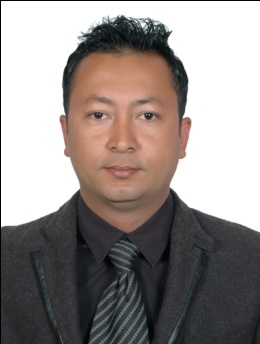 KHIL	EMAIL: khil-397822@gulfjobseeker.comOBJECTIVES: To gain a challenging position in your reputed company, where in I can utilize my knowledge and skills to develop a successful career in the future.WORKING EXPERIENCE:  DEPARTMENT MANAGER: From date on24th September 2010 till 18th May 2020 in H&M brand in  Dubai, UAE.Responsibilities:Use sales information to make commercial decisions that will maximize sales and promote outstanding customer serviceProvide associates with clear direction and ensure co-operation with back of house teamEnsure associates consistently deliver the highest possible levels of customer service Assist in achieving company sales targetsMaintain highest possible standards of merchandising, housekeeping and recoveryCommunicate stock issues to line managerEnsure associates are deployed to have the right person in the right place at the right timeEnsure all deliveries are correctly received and displayed immediatelyEnsure all areas of the store are maintained and fully replenished correctly at all timesAssist with the planning of activities concerning advertising campaigns and promotionsActively seek opportunities to promote sales and find out stock in hand and slow selling linesEnsure that associate team is fully informed of department collection, promotions, sales activities and Top Priority ProductsWork closely with visual teams to enhance store appearanceEnsure department is audit compliant that stock loss is kept to a minimumComplete department checks to mark down, ticketing and tagging complianceEnsure associate awareness of stock loss issuesFollow correct cash handling procedures at all timesReport any compliance issues to the line managerCarry out all administrative tasks associated with the team and the running of the storeSet clear goals for associate and follows up on themConstantly assess performance and give timely feedback and on the job trainingTrain and develop associate using company toolsEnsure a development plan is in place for all associatesEnsure the highest possible standards of customer service are offered on a daily basisWORKING EXPERIENCE: CAFÉ  AND  RESTAURANT  SUPERVISOR :  From date on 27TH April 2007 to 27th April 2010 in Central Perk café LLC. Dubai, UAEResponsibilities :Making beverages and handling different pastry itemsArranging briefing for all the staffHandling daily attendance reportAssigning all the staffs in different sectionMaking schedule for all staffsHandling the customers complainChecking all the expiry date of productsChecking the stockOrdering the itemsCoordinating with supplierReceiving daily items and othersFilling all the original invoicesMaking sales analysisDoing monthly inventory of stock in storeSending all inventory records to store managerFollow the company rulesTRAINING COURSE:Basic Food Hygiene Training Course by Boecker Food Safety on 21st November 2006 in Dubai, UAE:Training course:The importance of food safetyCleaning sanitationPreventing time and temperature abusePersonal hygiene and hand washing practicePreventing cross-contamination.TRAINING COURSE:WAITER:From5Th jan.2004 to 6th March 2004 in Rainbow Hotel Training Center (P.)Ltd., Chitwan, NepalTraining course:Importance of  quality serviceAbout waiterResponsibilities of WaiterTraining about different service and menuTraining about all the cutleries and dishes Training for taking order from the guestsImportance of cleanness and hygieneWORKING EXPERIENCE:WAITER:  from 2nd January 2002 to 11th February 2004 in Royal Rest House and Restaurant. Chitwan, Nepal.Responsibilities:Greeting to the guests with smiling faceSeating to the guestsGiving menu to the guestsTaking order from the guests in proper wayServing food and beverages to the guests1/3 follow up by asking for any additional items  Billing and parting.TRAINING COURSE:Office Management and Secretarial (15th months) course with diploma in Computer from Chitwan Technical Institute on 2003 Chitwan, Nepal.Affiliated by Council for Technical Education And Vocational Training, Kathmandu, Nepal.Courses:Computer worksOffice system and managementSecretarial functionsRecord managementCommunication skillsOffice equipment and their usesManagement of inventory and finance.Academic Qualification:School Leaving Certificate from Shree Sharada Secondary School on 2001.AndHigher Secondary Level (+2)in Management from Balkumai College on 2005 at Narayangarh, Chitwan Nepal.Personal Information:Date of Birth 			:10th March 1980Place of Birth			: NepalNationality			: NepaleseMarital Status			: marriedLanguage Known		: English, Hindi and NepaliHobbies			: Singing, Reading and TravelingVisa Status			: Waiting for cancellation I hereby certify that all the information above are true and correct to the best of my knowledge.THANKING YOU   !!!